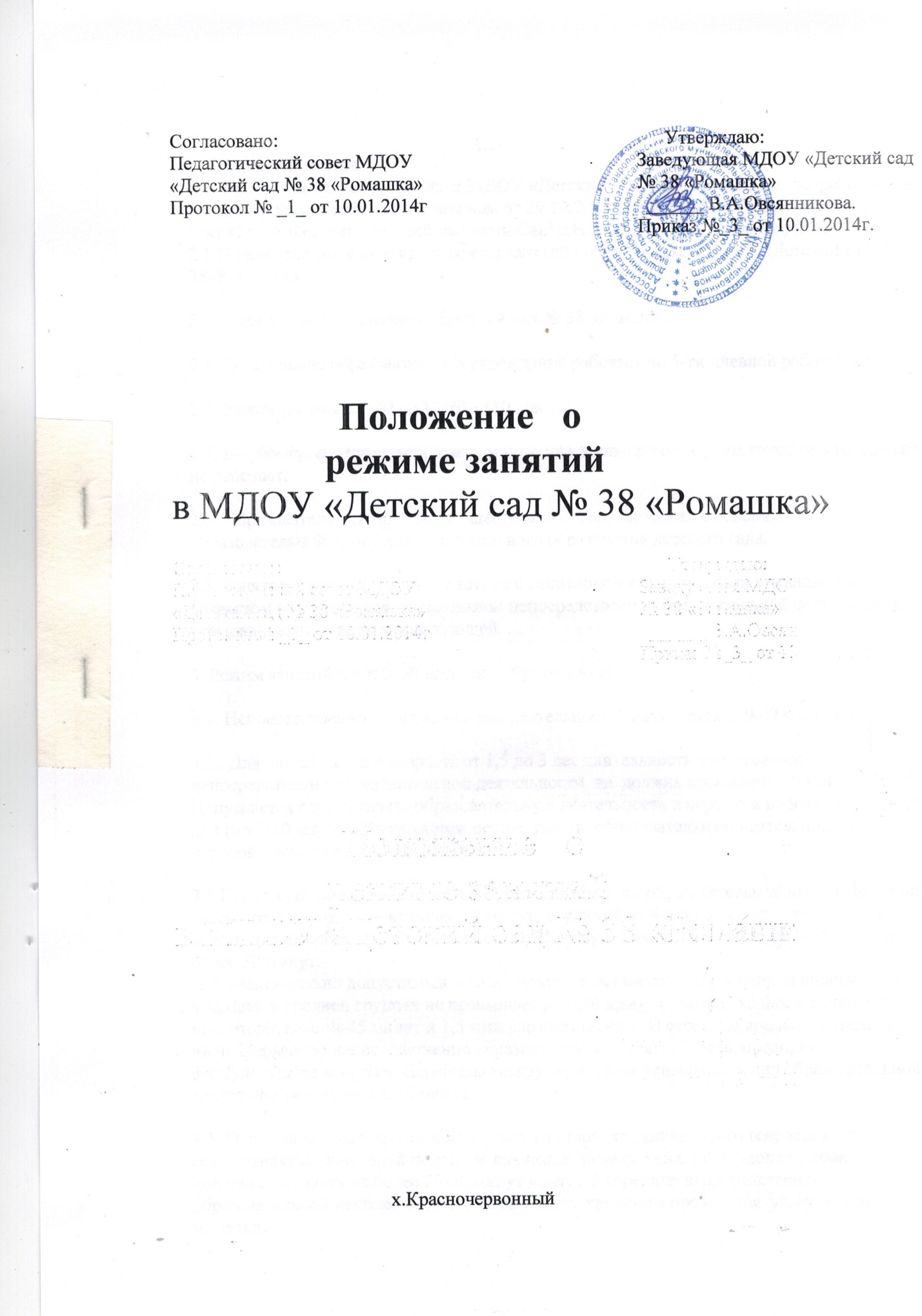                                                                                                                                                                   1. Общие положения1.1. Режим занятий обучающихся МДОУ «Детский сад № 38  «Ромашка»  разработано  в соответствии с Федеральным законом от 29.12.2012г. № 273-ФЗ «Об образовании в Российской Федерации», требованиями СанПиН 2.4.1. 3049-13, Уставом ДОУ. 2.1 Положение регламентирует режим занятий   обучающихся МДОУ «Детский сад № 38«Ромашка» 2. Режим функционирования «Детский сад № 38 «Ромашка» 2.1. Дошкольное образовательное учреждение работает по 5-ти дневной рабочей неделе.2.2. Режим работы с 7-30 до 17-30    (10  часов).2.3. В субботу, воскресенье и праздничные дни дошкольное образовательное учреждение не работает.2.4. Образовательный процесс осуществляется в соответствии с основной образовательной программой дошкольного образования детского сада.2.5. Занятия проводятся в соответствии с санитарно-гигиеническими правилами и возрастом обучающихся, расписанием непосредственно образовательной деятельности, утвержденным приказом заведующей.3. Режим занятий и учебной нагрузки обучающихся.3.1. Непосредственно образовательная деятельность   начинается в  9.00 часов утра.3.2.  Для  детей раннего возраста от 1,5 до 3 лет длительность непрерывной непосредственно образовательной деятельности  не  должна превышать 10 мин. Допускается осуществлять образовательную деятельность в первую и во вторую половину дня (по 8-10 минут). Допускается  осуществлять  образовательную деятельность на игровой площадке во время прогулки.3.3.Продолжительность непрерывной непосредственно образовательной деятельности для детей   от 3 до 4-х лет – не более 15 минут, для детей от 4-х до 5-ти лет  - не более 20 минут, для детей от 5до 6-ти лет не более 25 минут,  для детей от 6-ти до 7-ми лет  - не более 30 минут. 3.4. Максимально допустимый объем образовательной нагрузки в первой половине дня  в младшей и средней группах не превышает 30и  40 минут соответственно, а в старшей и подготовительной-45 минут и 1,5 часа соответственно.  В середине времени, отведенного на непрерывную непосредственно образовательную  деятельность, проводят физкультурные минутки. Перерывы между периодами непосредственно образовательной деятельности – не менее 10 минут.3.5. Образовательная деятельность с детьми старшего дошкольного возраста может осуществляться во второй половине дня после дневного сна. Её продолжительность должна составлять не более 25-30 минут в день. В середине непосредственно образовательной деятельности статистического характера проводятся физкультурные минутки.3.6. Образовательную деятельность, требующую  повышенной познавательной активности и умственного напряжения детей, следует организовывать в первую половину дня. Для профилактики утомления детей рекомендуется проводить физкультурные, музыкальные занятия, ритмику и т.п.3.7. Образовательный процесс проводится во время учебного года.  3.8.Летняя - оздоровительная работа продолжается с 01 июня по 31 августа. В летний оздоровительный период непосредственно образовательная деятельность осуществляется в образовательной области физкультура и музыка. 3.9. Занятия по физическому развитию основной образовательной программы для детей в возрасте от 3 до 7 лет организуются не менее 3 раза в неделю .Длительность занятий по физическому развитию зависит от возраста детей и составляет:-в младшей группе -15 мин.,- в средней группе– 20 мин.,- в старшей группе -25 мин.,-в подготовительной группе-30 мин.Один раз в неделю для детей 5-7 лет следует круглогодично организовывать занятия по физическому развитию детей на открытом воздухе. В теплое время года рекомендуется организовывать на свежем воздухеДля достижения достаточного объема двигательной активности детей используются все организованные формы занятий физическими упражнениями с широким включением подвижных игр, спортивных упражнений.3.10.Учебный год продолжается с 1 сентября по 31 мая. 3.11. Режим занятий дополнительного образования устанавливается дополнительным расписанием.3.12. Конкретный режим посещения ребенком детского сада  устанавливается договором об образовании, заключаемом между детским садом и родителями (законными представителями) ребёнка